       ОТЧЕТ О ВЫПОЛНЕНИИМУНИЦИПАЛЬНОГО ЗАДАНИЯ № 142                                               на 2019 год и плановый период 2020 и 2021 годов               от   " 29  " ноября   2019 г.                   Наименование муниципального учреждения                          			Дата города Иванова муниципальное бюджетное дошкольное образовательное учреждение «Детский сад № 123 »                        Виды деятельности муниципального учреждения            				по сводному реестру           города Иванова образование и наука                                                                                                     		            По ОКВЭД                           По ОКВЭД          Вид муниципального учреждения города Иванова       		         дошкольная образовательная организация     	            		                                                                                          По ОКВЭД        Периодичность   предварительный  за год                  Часть 1. Сведения об оказываемых муниципальных услугах                                Раздел __1___1. Наименование муниципальной услуги                                  Код услугиДошкольное образование:                                                          по базовому (отраслевому) перечню «Реализация основных  общеобразовательных программдошкольного образования».    2. Категории потребителей муниципальной услуги                    Физические лица в возрасте до восьми лет3.  Сведения  о фактическом достижении показателей, характеризующих объем и (или) качество муниципальной услуги:3.1.   Сведения   о  фактическом  достижении  показателей,  характеризующих качество муниципальной услуги: отсутствуют3.2.  Сведения  о фактическом достижении показателей, характеризующих объем муниципальной услуги:      Часть 2. Сведения о выполняемых работах: отсутствуют                               Раздел __2___1. Наименование муниципальной услуги                                                 Код работы Дошкольное образование: «Присмотр и уход».                                       по базовому (отраслевому)                                                  2. Категории потребителей муниципальной услуги                                 перечню  Физические лица в возрасте до восьми лет                3.  Сведения  о фактическом достижении показателей, характеризующих объем и (или) качество муниципальной услуги:3.1.   Сведения   о  фактическом  достижении  показателей,  характеризующих качество муниципальной услуги: отсутствуют3.2.  Сведения  о фактическом достижении показателей, характеризующих объем муниципальной услуги: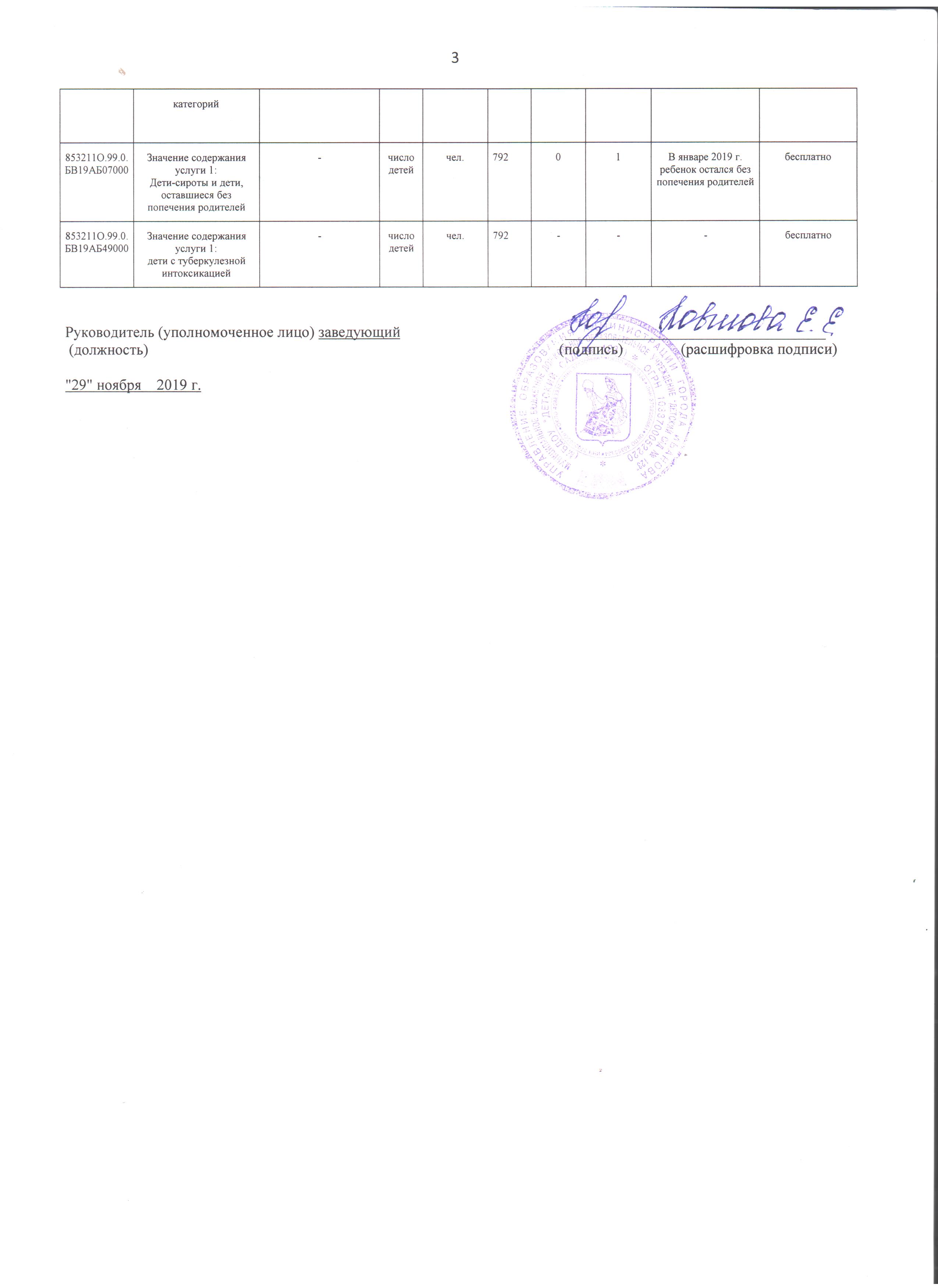 Уникальный номер реестровой записиПоказатель, характеризующий содержание муниципальной услугиПоказатель, характеризующий условия (формы)оказания муниципальной услугиПоказатель объема муниципальной услугиПоказатель объема муниципальной услугиПоказатель объема муниципальной услугиПоказатель объема муниципальной услугиПоказатель объема муниципальной услугиПоказатель объема муниципальной услугиСредний размер платы (цена, тариф)Уникальный номер реестровой записиПоказатель, характеризующий содержание муниципальной услугиПоказатель, характеризующий условия (формы)оказания муниципальной услугинаименование показателяединица измерения по ОКЕИединица измерения по ОКЕИутверждено вмуниципальном задании на годисполнено на отчетную датупричина отклоненияУникальный номер реестровой записи(наименованиепоказателя)(наименование показателя)наименование показателянаименованиекодутверждено вмуниципальном задании на годисполнено на отчетную датупричина отклонения12345678910801011О.99.0.БВ24ДМ60000Значение содержания услуги 3:  от 1 года до 3 леточнаягруппа кратковременного пребыванияЧисло обучающихсяЧел.792__-бесплатно801011О.99.0.БВ24ДН80000Значение содержания услуги 3:  от 3 лет до 8 леточнаягруппа кратковременного пребыванияЧисло обучающихсяЧел.792__-бесплатно801011О.99.0.БВ24ДН82000Значение содержания услуги 3:  от 1 года до 3 леточнаягруппа полного дняЧисло обучающихсяЧел.7922021По итогам комплектованиябесплатно801011О.99.0.БВ24ДМ62000Значение содержания услуги 3:  от 3 лет до 8 леточнаягруппа полного дняЧисло обучающихсяЧел.7926867По итогам комплектованиябесплатно801011О.99.0.БВ24АБ20000Значение содержания услуги 1: адаптированная образовательная программаЗначение содержания услуги 2: обучающиеся с ограниченными возможностями здоровьяЗначение содержания услуги 3: От 1 года  до        3 леточнаягруппа кратковременного пребыванияЧисло обучающихсяЧел.792---бесплатно801011О.99.0.БВ24АВ40000Значение содержания услуги 1: адаптированная образовательная программаЗначение содержания услуги 2: обучающиеся с ограниченными возможностями здоровьяЗначение содержания услуги 3: от 3 лет до 8 леточнаягруппа кратковременного пребыванияЧисло обучающихсяЧел.792---бесплатно801011О.99.0.БВ24АБ22000Значение содержания услуги 1: адаптированная образовательная программаЗначение содержания услуги 2: обучающиеся с ограниченными возможностями здоровьяЗначение содержания услуги 3: От 1 года  до        3 леточнаягруппа полного дняЧисло обучающихсяЧел.792---бесплатно801011О.99.0.БВ24АВ42000Значение содержания услуги 1: адаптированная образовательная программаЗначение содержания услуги 2: обучающиеся с ограниченными возможностями здоровьяЗначение содержания услуги 3: от 3 лет до 8 леточнаягруппа полного дняЧисло обучающихсяЧел.792---бесплатноУникальныйномер реестровой записиПоказатель, характеризующий содержание муниципальной услугиПоказатель, характеризующий условия (формы) оказания муниципальной услугиПоказатель объема муниципальной услугиПоказатель объема муниципальной услугиПоказатель объема муниципальной услугиПоказатель объема муниципальной услугиПоказатель объема муниципальной услугиПоказатель объема муниципальной услугиПоказатель объема муниципальной услугиУникальныйномер реестровой записиПоказатель, характеризующий содержание муниципальной услугиПоказатель, характеризующий условия (формы) оказания муниципальной услугинаименование показателяединица измерения по ОКЕИединица измерения по ОКЕИутверждено в муниципальном задании на годисполнено наотчетную датупричина отклоненияСреднегодовой размер платы (цена, тариф), руб./ед.объема работыУникальныйномер реестровой записи(наименование показателя)(наименование показателя)наименование показателянаименованиекодутверждено в муниципальном задании на годисполнено наотчетную датупричина отклоненияСреднегодовой размер платы (цена, тариф), руб./ед.объема работы12345678910853211О.99.0.БВ19АА23000Значение содержания услуги 1:дети-инвалиды-число детейчел.792---бесплатно853211О.99.0.БВ19АА60000Значение содержания услуги 1:физические лица за исключением льготных категорийгруппа кратковременного пребываниячисло детейчел.792---814 руб.853211О.99.0.БВ19АА62000Значение содержания услуги 1:физические лица за исключением льготных категорийгруппа полного днячисло детейчел.7928887По итогам комплектования2219 руб.